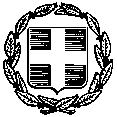 Λάρισα ,	09/9/2022Αρ. Πρ.:		10331ΘΕΜΑ :	«Πρόσκληση για την κατάθεση οικονομικής προσφοράς προμήθειας αντισηπτικών & φαρμακευτικού υλικού»Σχετ.: 	- Δ1α/Γ.Π.οικ.15447/05-03-2020 (ΑΔΑ: 68ΦΦ465ΦΥΟ-51Λ) Εγκύκλιος του Υπουργείου Υγείας με θέμα: «Οδηγίες σχετικά με τα μέτρα πρόληψης κατά της διασποράς του κορωνοϊού COVID-19 στις Σχολικές Μονάδες και φορείς που προσφέρουν εκπαιδευτικές υπηρεσίες»	- Aριθμ. οικ. 32205/Δ10.96/02-10-2013 (ΦΕΚ 2562/Β/2013) εγκύκλιος του Υπουργείου Εργασίας Κοινωνικής Ασφάλισης και Πρόνοιας με θέμα: «Ελάχιστα απαιτούμενα υλικά πρώτων βοηθειών στους χώρους εργασίας»Η Περιφερειακή Διεύθυνση Πρωτοβάθμιας και Δευτεροβάθμιας  Εκπαίδευσης Θεσσαλίας πρόκειται να προβεί στην αναζήτηση οικονομικής προσφοράς  για την προμήθεια αντισηπτικών  και φαρμακευτικού υλικού. Κατόπιν των ανωτέρω, σας προσκαλούμε, σύμφωνα με τις διατάξεις του νόμου 4412/2016 (ΦΕΚ 147 Α’) όπως τροποποιήθηκε και ισχύει με το νόμο 4782/2021 (ΦΕΚ 36 Α’), να μας ενημερώσετε μέσω οικονομικής προσφοράς για τη διάθεση αντισηπτικών και φαρμακευτικού υλικού για τις ανάγκες της Περιφερειακής Διεύθυνσης Εκπαίδευσης Θεσσαλίας.H ανάθεση της προμήθειας θα γίνει με τη διαδικασία της απευθείας ανάθεσης και κριτήρια που ορίζουν οι διατάξεις του νόμου 4412/2016 (ΦΕΚ 147 Α΄) όπως τροποποιήθηκε και ισχύει με το νόμο 4782/2021 (ΦΕΚ 36 Α’):α) τη δυνατότητα καλής και έγκαιρης εκτέλεσης για τη διάθεσή του καθώς και τον χρόνο παράδοσης του και β) την πιο οικονομική προσφορά με βάση την τιμή.Η εξόφληση της δαπάνης θα γίνει σύμφωνα με το ν.4270/2014 περί Δημόσιου Λογιστικού όπως τροποποιήθηκε και ισχύει, από τη Δημοσιονομική Υπηρεσία Εποπτείας και Ελέγχου Λάρισας σε τραπεζικό λογαριασμό που θα μας υποδείξετε (αρ. ΙΒΑΝ-Φωτοτυπία πρώτης σελίδας βιβλιαρίου τραπέζης) και υπάρχει η σχετική πίστωση στον Α.Λ.Ε.: 2410102001.Η κλειστή γραπτή προσφορά θα κατατεθεί μέχρι την Πέμπτη, 15/09/2022 στα γραφεία της Περιφερειακής Διεύθυνσης Πρωτοβάθμιας και Δευτεροβάθμιας Εκπαίδευσης Θεσσαλίας, είτε αυτοπροσώπως, είτε με ηλεκτρονικό ταχυδρομείο στο mail@thess.pde.sch.gr, είτε με ταχυδρομείο στη Δ/νση: Δήμητρας 25 & Γαριβάλδη, 2ος όροφος .Η Αναθέτουσα Αρχή διατηρεί το δικαίωμα για ματαίωση της διαδικασίας και την επανάληψή της με τροποποίηση ή μη των ειδικών όρων και προϋποθέσεων. Οι συμμετέχοντες δεν έχουν καμία οικονομική απαίτηση σε τέτοια περίπτωση. Προσφορά με απαίτηση αναπροσαρμογής τιμών απορρίπτεται. Προσφορά που είναι αόριστη και ανεπίδεκτη εκτίμησης απορρίπτεται. Προσφορά που παρουσιάζει ουσιώδεις αποκλίσεις από τους όρους και τις προϋποθέσεις απορρίπτεται. Οι ενδιαφερόμενοι οικονομικοί φορείς καταθέτουν προσφορά για κάθε τμήμα ξεχωριστά.ΤΜΗΜΑ Α’ – ΑΝΤΙΣΗΠΤΙΚΑΤΜΗΜΑ Β’ – ΦΑΡΜΑΚΕΥΤΙΚΟ ΥΛΙΚΟΤΜΗΜΑ Α’ – ΑΝΤΙΣΗΠΤΙΚΑΥΠΟΔΕΙΓΜΑ ΟΙΚΟΝΟΜΙΚΗΣ ΠΡΟΣΦΟΡΑΣΗμερομηνίαΣφραγίδα – Υπογραφή του οικονομικού φορέαΤΜΗΜΑ Β’ – ΦΑΡΜΑΚΕΥΤΙΚΟ ΥΛΙΚΟΥΠΟΔΕΙΓΜΑ ΟΙΚΟΝΟΜΙΚΗΣ ΠΡΟΣΦΟΡΑΣΗμερομηνίαΣφραγίδα – Υπογραφή του οικονομικού φορέαα/αΠεριγραφή είδουςΠοσότητα1Μπετόνι τεσσάρων λίτρων (4000 ml) με αλκοολούχο διάλυμα με αντλία έγχυσης. Το διάλυμα να έχει άδεια ΕΟΦ, περιεκτικότητα αλκοόλης ή μίγματος αλκοολών (αιθανόλη, ισοπροπανόλη ή προπανόλη) με άθροισμα 70% και πιστοποίηση CE)12α/αΠεριγραφή είδουςΠοσότητα1Παυσίπονο – αντιπυρετικό με δραστική ουσία το Aκετυλοσαλικυλικό οξύ (συσκευασία των 20 δισκίων)102Παυσίπονο – αντιπυρετικό με δραστική ουσία την παρακεταμόλη (δισκία των 500 mg σε συσκευασία των 20 τμχ)143Παυσίπονο – αντιπυρετικό με δραστική ουσία την Ιβουπροφένη (δισκία των 600 mg σε συσκευασία των 24 τμχ)104Aντιόξινα δισκία (συσκευασία των 60 μασώμενων δισκίων)25Κολλύριο για καθαρισμό ματιών σε αμπούλες (συσκευασία των 30 τμχ ανά 0,4 ml)26Aντιϊσταμινική αλοιφή για τσιμπήματα εντόμων και δερματικές αλλεργίες27Αλοιφή για επούλωση εγκαυμάτων28Αποστειρωμένες γάζες  κουτιά των πέντε εκατοστών19Λευκοπλάστης πλάτους 0,08 μέτρα110Eπίδεσμος 2,50 Χ 0,05 μέτρα111Aιμοστατικός επίδεσμος212Αντισηπτικό διάλυμα ιωδίου (φιάλη 100ml)213Αυτοκόλλητα επιθέματα για πληγές (συσκευασία διαφόρων μεγεθών)314Παγοκύστη πολλαπλών χρήσεων (gel)115Πλακέ θερμόμετρο με μείγμα γαλλίου και μέτρηση θερμοκρασίας σε 5 λεπτά με οδηγό ανάγνωσης αποτελέσματος.116Ψηφιακό θερμόμετρο μασχάλης με ευκρινή οθόνη και εμφάνιση αποτελέσματος σε 60 δευτερόλεπτα (η μπαταρία να εμπεριέχεται)117Αντιφλεγμονώδη με δραστική ουσία ετορικοξίμπη (δισκία των 90 mg σε συσκευασία των 14 τμχ )1ΕΠΩΝΥΜΙΑΕΤΑΙΡΙΚΗ ΜΟΡΦΗΑΦΜ / ΔΟΥΟΝΟΜΑΤΕΠΩΝΥΜΟ ΥΠΕΥΘΥΝΟΥΔ/ΝΣΗ / ΤΚ ΠΟΛΗΤΗΛ / ΦΑΞ / ΗΛ. ΤΑΧΥΔΡΟΜΕΙΟα/αΠεριγραφή είδουςΠοσότηταΤιμή μονάδας (χωρίς ΦΠΑ)Σύνολο  (χωρίς ΦΠΑ)1Μπετόνι τεσσάρων λίτρων (4000 ml) με αλκοολούχο διάλυμα με αντλία έγχυσης. Το διάλυμα να έχει άδεια ΕΟΦ, περιεκτικότητα αλκοόλης ή μίγματος αλκοολών (αιθανόλη, ισοπροπανόλη ή προπανόλη) με άθροισμα 70% και πιστοποίηση CE)12Σύνολο προ ΦΠΑΣύνολο προ ΦΠΑΣύνολο προ ΦΠΑΣύνολο προ ΦΠΑΦΠΑΦΠΑΦΠΑΦΠΑΣΥΝΟΛΟ ΔΑΠΑΝΗΣ ΜΕ ΦΠΑΣΥΝΟΛΟ ΔΑΠΑΝΗΣ ΜΕ ΦΠΑΣΥΝΟΛΟ ΔΑΠΑΝΗΣ ΜΕ ΦΠΑΣΥΝΟΛΟ ΔΑΠΑΝΗΣ ΜΕ ΦΠΑΕΠΩΝΥΜΙΑΕΤΑΙΡΙΚΗ ΜΟΡΦΗΑΦΜ / ΔΟΥΟΝΟΜΑΤΕΠΩΝΥΜΟ ΥΠΕΥΘΥΝΟΥΔ/ΝΣΗ / ΤΚ ΠΟΛΗΤΗΛ / ΦΑΞ / ΗΛ. ΤΑΧΥΔΡΟΜΕΙΟα/αΠεριγραφή είδουςΠοσότηταΤιμή μονάδας (χωρίς ΦΠΑ)Σύνολο  (χωρίς ΦΠΑ)1Παυσίπονο – αντιπυρετικό με δραστική ουσία το Aκετυλοσαλικυλικό οξύ (συσκευασία των 20 δισκίων)102Παυσίπονο – αντιπυρετικό με δραστική ουσία την παρακεταμόλη (δισκία των 500 mg σε συσκευασία των 20 τμχ)143Παυσίπονο – αντιπυρετικό με δραστική ουσία την Ιβουπροφένη (δισκία των 600 mg σε συσκευασία των 24 τμχ)104Aντιόξινα δισκία (συσκευασία των 60 μασώμενων δισκίων)25Κολλύριο για καθαρισμό ματιών σε αμπούλες (συσκευασία των 30 τμχ ανά 0,4 ml)26Aντιϊσταμινική αλοιφή για τσιμπήματα εντόμων και δερματικές αλλεργίες27Αλοιφή για επούλωση εγκαυμάτων28Αποστειρωμένες γάζες  κουτιά των πέντε εκατοστών19Λευκοπλάστης πλάτους 0,08 μέτρα110Eπίδεσμος 2,50 Χ 0,05 μέτρα111Aιμοστατικός επίδεσμος212Αντισηπτικό διάλυμα ιωδίου (φιάλη 100ml)213Αυτοκόλλητα επιθέματα για πληγές (συσκευασία διαφόρων μεγεθών)314Παγοκύστη πολλαπλών χρήσεων (gel)115Πλακέ θερμόμετρο με μείγμα γαλλίου και μέτρηση θερμοκρασίας σε 5 λεπτά με οδηγό ανάγνωσης αποτελέσματος.116Ψηφιακό θερμόμετρο μασχάλης με ευκρινή οθόνη και εμφάνιση αποτελέσματος σε 60 δευτερόλεπτα (η μπαταρία να εμπεριέχεται)117Αντιφλεγμονώδη με δραστική ουσία ετορικοξίμπη (δισκία των 90 mg σε συσκευασία των 14 τμχ )1Σύνολο προ ΦΠΑΣύνολο προ ΦΠΑΣύνολο προ ΦΠΑΣύνολο προ ΦΠΑΦΠΑΦΠΑΦΠΑΦΠΑΣΥΝΟΛΟ ΔΑΠΑΝΗΣ ΜΕ ΦΠΑΣΥΝΟΛΟ ΔΑΠΑΝΗΣ ΜΕ ΦΠΑΣΥΝΟΛΟ ΔΑΠΑΝΗΣ ΜΕ ΦΠΑΣΥΝΟΛΟ ΔΑΠΑΝΗΣ ΜΕ ΦΠΑ